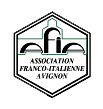 COURS D’ITALIENLes préinscriptions sont ouvertes.La pré-inscription vous permet d’effectuer le test de niveau en anticipation, dès le 18/06 à 18h, salle St Jean.Après correction des tests et dès que la Mairie d’Avignon nous aura adressé les créneaux horaires dont nous bénéficierons, nous pourrons vous informer du groupe qui correspond à votre niveau, et du créneau correspondant pour la saison 2019/20. Préparez votre rentrée dès cet été : contactez Sandrine pour la pré-inscription !Mi-septembre, pour les retardataires,  REUNION D'INFORMATION ET TEST DE NIVEAU SUPPLEMENTAIRE ( en fonction des places encore disponibles dans chaque groupe )VOUS SOUHAITEZ VOUS PREINSCRIRE OU AVOIR PLUS D’INFORMATIONSContactez moi SANDRINE : 06.03.46.22.09E-Mail : sandrine.provence@gmail.comDans tous les cas,  votre premier cours d'essai est sans engagement.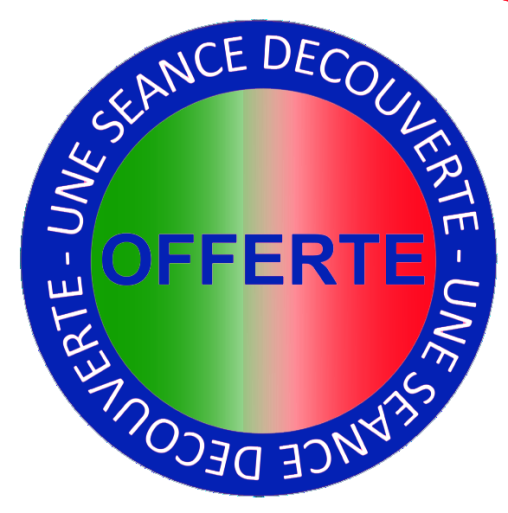 